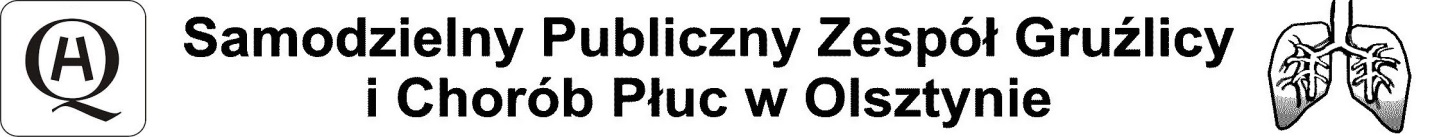 10-357 Olsztyn,  ul. Jagiellońska 78,  tel. 89 532 29 01/fax 89 532 29 76, e-mail: sekretariat@pulmonologia.olsztyn.plMODYFIKACJA SWZZnak sprawy: SOZ.383.40.2021Data: 22.09.2021Dotyczy postępowania na: DOSTAWY SPRZĘTU MEDYCZNEGO JEDNORAZOWEGO UŻYTKU ORAZ ODZIEŻY OCHRONNEJZgodnie  z art. 137 ust. 1  ustawy z dnia 11 września 2019 roku Prawo zamówień (Dz. U. z 2021 roku, poz. 1129 t.j), Zamawiający modyfikuje treść SWZ w następującym zakresie:Zmienia Formularz cenowy – Załącznik nr 2 w pakiecie nr 1 poz. 28 : w kolumnie „ j.m” winno być „szt.” zamiast „op.”Irena PetrynaDyrektor Szpitala